Publicado en Vitoria el 23/05/2023 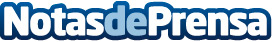 'Iniciación a la robótica con micro:bit', nuevo libro editado por Microes.org'Iniciación a la robótica con micro:bit' es el segundo libro sobre micro:bit escrito por José Francisco Muñoz Fernández con el objetivo de que los profesores puedan seguirlo de forma tan sencilla que no requieran conocimientos previosDatos de contacto:Chema945298050Nota de prensa publicada en: https://www.notasdeprensa.es/iniciacion-a-la-robotica-con-microbit-nuevo_1 Categorias: Inteligencia Artificial y Robótica Educación Programación Innovación Tecnológica http://www.notasdeprensa.es